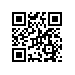 О переводе на следующий курс студентов образовательных программ «Математические методы моделирования и компьютерные технологии», «Инжиниринг в электронике», «Материалы. Приборы. Нанотехнологии», «Компьютерные системы и сети» МИЭМ НИУ ВШЭПРИКАЗЫВАЮ:Перевести с 1 сентября 2019 г. студентов 1 курса образовательной программы магистратуры «Математические методы моделирования и компьютерные технологии», направления 01.04.02 «Прикладная математика и информатика» МИЭМ НИУ ВШЭ, очной формы обучения, на 2 курс согласно списку (приложение 1).Перевести с 1 сентября 2019 г. студентов 1 курса образовательной программы магистратуры «Инжиниринг в электронике», 11.04.04 «Электроника и наноэлектроника» МИЭМ НИУ ВШЭ, очной формы обучения, на 2 курс согласно списку (приложение 2).Перевести с 1 сентября 2019 г. студентов 1 курса образовательной программы магистратуры «Материалы. Приборы. Нанотехнологии», 11.04.04 «Электроника и наноэлектроника» МИЭМ НИУ ВШЭ, очной формы обучения, на 2 курс согласно списку (приложение 3).Перевести с 1 сентября 2019 г. студентов 1 курса образовательной программы магистратуры «Компьютерные системы и сети», 09.04.01 «Информатика и вычислительная техника» МИЭМ НИУ ВШЭ, очной формы обучения, на 2 курс согласно списку (приложение 4).И.о. директора,научный руководитель МИЭМ НИУ ВШЭ					 Е.А.КрукРегистрационный номер: 2.15-03/1207-02Дата регистрации: 12.07.2019